令和6年1月17日AOMORI春フェスティバル実行委員会実行委員長　成 田　耕 造AOMORI春フェスティバル実行委員会ねぶた委員会チーフＤ　工　藤　　健第17回　AOMORI春フェスティバル　ねぶた提灯協賛のお願い2024年AOMORI春フェスティバルの大型ねぶた出陣の実施にあたり、下記のとおりねぶた提灯協賛を募集いたします。今年で17回目を迎える春フェスティバルですが、青森市のゴールデンウイークを彩る市民の祭りを継続して盛り上げていくため、中心商店街並びに企業の皆様をはじめ多くの方々からのご支援とご協力をいただきたいと思います。どうぞよろしくお願いいたします。記１．協賛金額／1口30,000円２．対象事業／第17回AOMORI春フェスティバル　ねぶた委員会３．特典／お名前を入れた提灯を作成し、春フェスに出陣する大型ねぶたに掲載します。　　　　  【1口につき1張】※提灯は買取りになります、AOMORI春フェスティバル終了後に、ご協賛いただいた皆様へ提灯を発送いたします。　　　　　　なお、次年度も同じ提灯を引き続き掲出が可能になります。次年度継続掲出料10,000円【保管は各自となります】4．お問い合わせ／AOMORI春フェスティバル実行委員会株式会社協同　相川 詩織            TEL.017-777-4191E-mail：aikawa@kyodo-ad.com5．お申し込み先／専用の申込書に必要事項をご記入のうえ、令和6年3月7日までにお申し込みください。 AOMORI春フェスティバル実行委員会株式会社協同　相川 詩織TEL.017-777-4191　FAX.017-773-2085以上【2024AOMORI春フェスティバル出陣ねぶた紹介】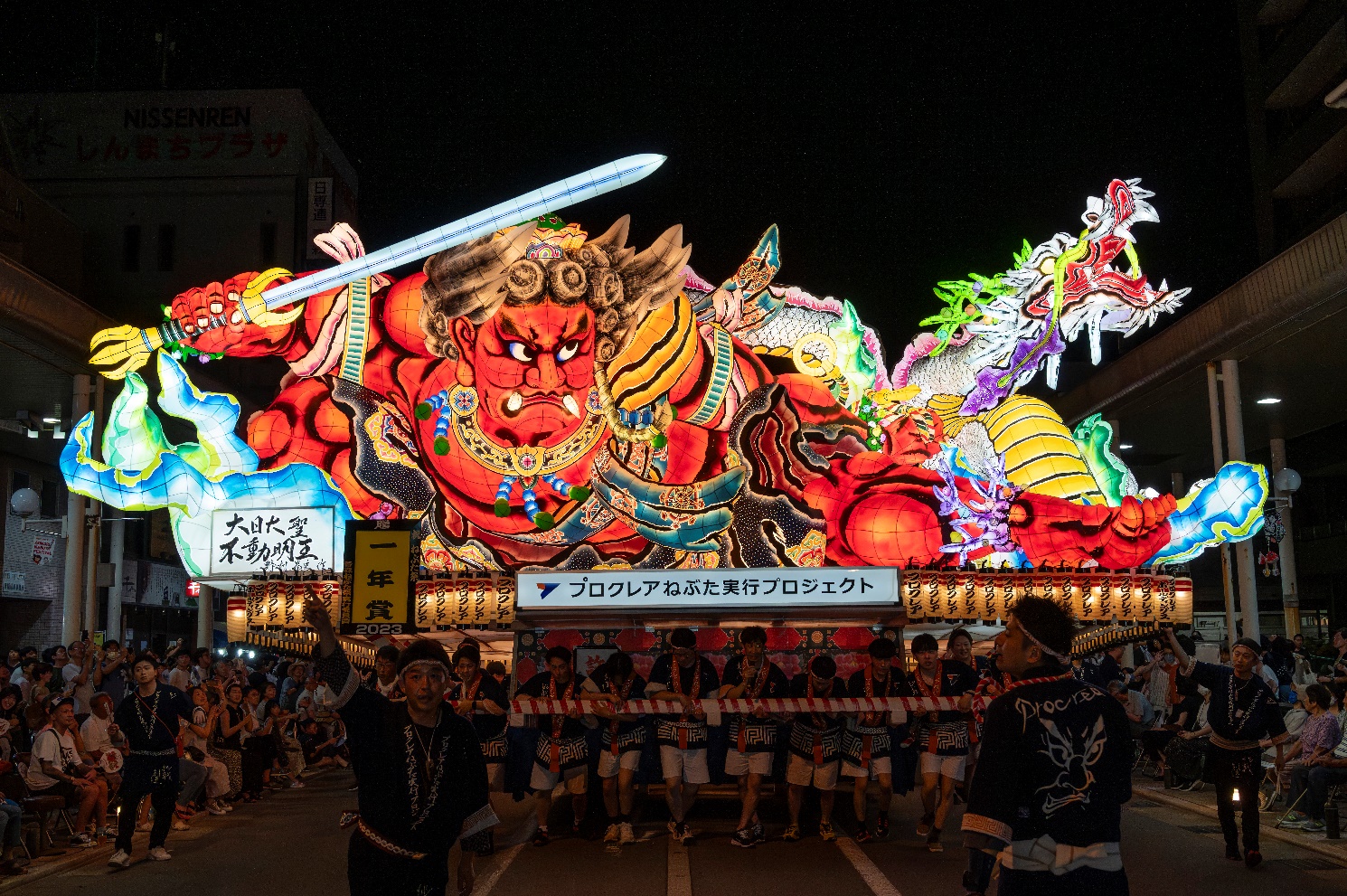 ■プロクレアねぶた実行プロジェクト「大日大聖不動明王」制作／野村昴史【2023年優秀制作者賞受賞】【提灯掲出イメージ】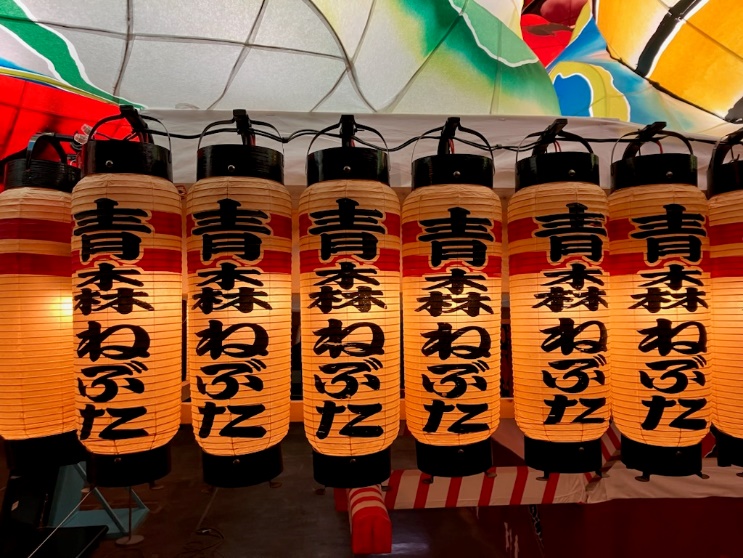 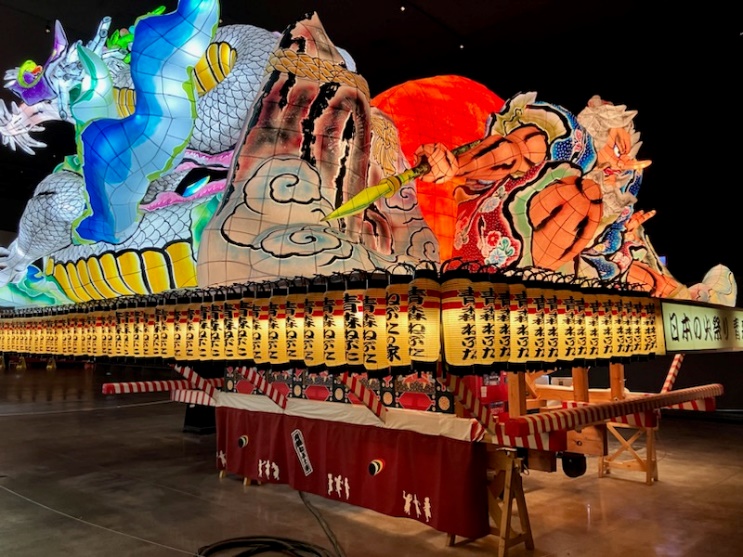 ※提灯の掲出場所はご一任願います。